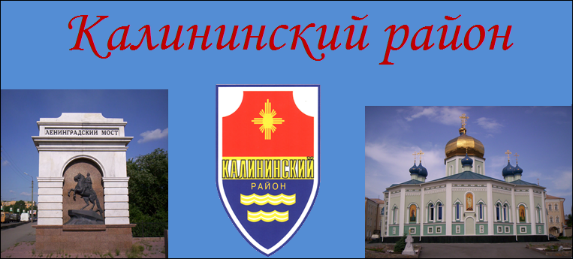 Историческая справкаКалининский район – один из семи административных районов Челябинска.9 декабря 1970 г. – официальная дата создания района.В этот день был принят Указ Президиума Верховного Совета РСФСР «Об образовании Калининского района в Челябинске».Назван: в честь М.И. Калинина, партийного деятеля, «всероссийского старосты», который несколько раз посещал Челябинск (1920, 1933).Расположен: в западной части Челябинска, включает часть старого Челябинска – Заречье и новые кварталы Северо-Запада.Граничит: как ни один другой, он словно сердце города граничит с четырьмя районами. На Севере – с Металлургическим, на Востоке – с Тракторозаводским, на Севере и Западе – с Курчатовским, на Юге – с Центральным. Калининский район был создан за счет разукрупнения Центрального и Советского районов.14 апреля 1999 года Челябинской городской Думой утверждены современные границы района.Судя по документам, заречная часть города стала заселяться уже при закладке крепости. При этом выделение ее в самостоятельную часть начинается с 1768 года, когда была освящена Никольская церковь. Об этом говорят планы города 1768-1784 годов: за рекой Миасс указана застройка.Справочник В.А. Весновского «Весь Челябинск и его окрестности» (1909 г.) включил Заречный район, в который вошла 21 улица.Название Заречье относится уже к первым годам существования Челябинска. Сегодня этот район любовно называют Заречный Град.В 1960 году Заречье вошло в Центральный район. Уже тогда решался вопрос о застройке Северо-Запада.Район отличается от других многими специфическими чертами. Например, своей протяженностью – более 30 км. Через район проходят дороги на Уфу, Курган, Екатеринбург.В отличие от других районов он резко поделен на промышленную зону и на жилую.В район входят поселки: Колхозный, Никольская роща, имени Бабушкина, Плановый.Район является одним из самых крупных по занимаемой площади, числу населения, жилому и нежилому фонду в городе. Район растет и хорошеет, и по праву занимает позицию одного из крупнейших районов Челябинска.Эмблема района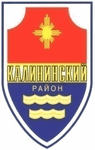 В верхней части эмблемы – на красном фоне изображено солнце.В нижней части – на фиолетовом фоне изображены волны, обозначающие район, как Заречный град.Эмблема района имеет политическое, культурное и рекламное значение, а также украшает кабинет главы администрации Калининского района.Администрация района находится по адресу: ул. Кирова, 10.Инфраструктура Калининского районаОсновные показатели социально-экономического развития района ежегодно отражаются в «Социально-экономическом паспорте района» (составляется администрацией района). Промышленные предприятия - ОАО «ЧЭМК»- ЧГРЭС- ПАО «ЧЗПСН-Профнастил» («Челябинский завод профилированного стального настила»)- ОАО «Челябинский абразивный завод» (ЧАЗ)- ООО «ПСО «КПДиСК»- Фабрика «Краснодеревщик»- ООО «Кнауф Гипс Челябинск»- ООО «Завод театрального оборудования» и др.Предприятия торговлиТорговый центр, торговый комплекс «Европа-Азия»,ТРК «ХОУМ», торговый центр «Ленинградский», торговые комплексы: «Прииск», «Набережный», «Зеленый», «Небо», «Кировский», «Максимум», «Стрела», торгово-офисный комплекс «Карнавал» и др.Отели, гостиницыSPA-отель «Мелиот», «Мираж», «Росси» и др.Учебные заведенияВузы- Челябинский государственный университет (ЧелГУ)- Международный институт экономики и права, филиал МИЭП- Российский государственный университет правосудия, Уральский филиал- Финансовый университет при Правительстве РФ, Челябинский филиал- Региональный финансово-экономический институт (РФЭИ), представительство в Челябинске- Южно-Уральский государственный институт искусств им. П.И. Чайковского (ЮУрГИИ), Факультет изобразительного искусстваТехникумы, колледжи- Челябинский энергетический колледж им. С.М. Кирова(энергетический комплекс)- Челябинский педагогический колледж № 1- Челябинский педагогический колледж № 2Общеобразовательные организации: всего – 21, в т. ч. гимназия № 23, лицей № 97Учреждения культуры- Объединенный государственный архив Челябинской области (ОГАЧО)- «Родина», зал органной и камерной музыки- Челябинский областной театр кукол- Цирк- «Сплав», центр культуры и творчества, ООО (в ДК ОАО ЧЭМК) Библиотеки (крупные)- Областная юношеская библиотека- Библиотека № 8 МКУК ЦБС и др.Школы искусств- Детские школы искусств: № 2, № 9- Детская художественная школа искусств Медицинские учреждения- Городская станция скорой медицинской помощи- Городские клинические больницы № 3, № 5- Детские городские поликлиники № 4, № 5, № 8 и др.Спортивные учреждения и сооружения- Ледовая арена «Трактор» им. В.К. Белоусова- Центр олимпийской подготовки по дзюдо Челябинской области- Дворец спорта ОАО «ЧЭМК»- Бассейн «Планета Ариант» и др.Исторические и памятные места Калининского района Улицы, парки, скверыГлавные улицы района- ул. Кирова- Свердловский проспект- ул. Братьев Кашириных- пр. Победы- ул. Каслинская- ул. Российская- ул. Молодогвардейцев- 40 лет Победы- 250-летия Челябинска- ул. Чичерина и др.Парки, скверы- Сквер им. В.Н. Гусарова- Сквер им. Челюскинцев- Сквер у набережной реки Миасс (ул. Университетская набережная)Памятники. Памятные места- Памятник электрометаллургам, погибшим в Великой Отечественной войне (14 июля 1967 г.), на территории ЧЭМК- Памятник Памяти работников ЧЭГРС, погибших в годы Великой Отечественной войны, на пересечении улиц Российской и Новомеханической- Памятник В.И. Ленину, на территории бывшего автомобильного института- Памятник В.Н. Гусарову (17 июля 1998 г.), в сквере им. В.Н. Гусарова- Памятный знак «Ленинградский мост» (8 мая 1999 г.)- Памятник Погибшим выпускникам Челябинского высшего военного автомобильного инженерного училища (института) (июнь 2004 г.)- Памятник «Бросок» (нояб. 2004 г.), у Центра олимпийской подготовки по дзюдо- Памятник Профессору (7 окт. 2016 г.), в Ботаническом саду ЧелГУ- Памятник М.Ю. Лермонтову, на территории ЧЭМККультовые учреждения Калининского района- Свято-Симеоновский кафедральный собор- Свято-Троицкая церковь